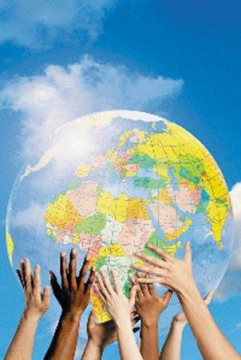 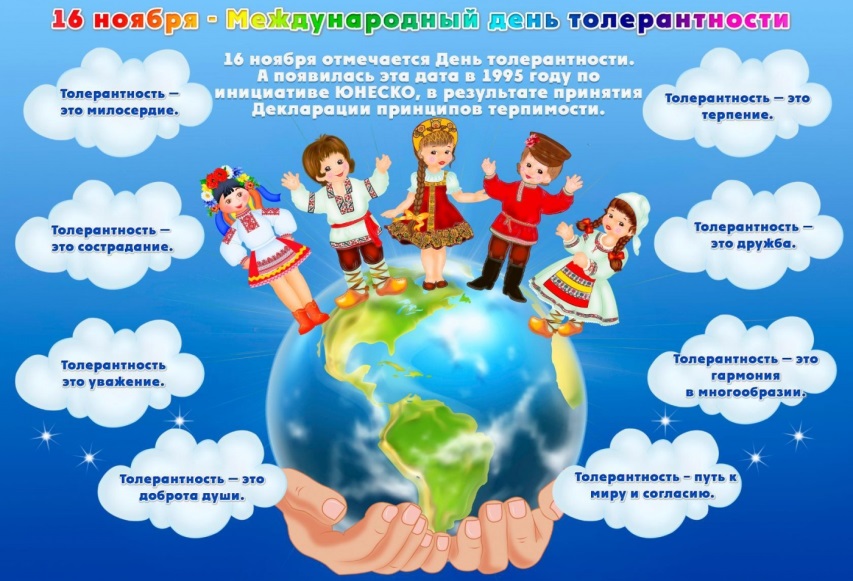 Классный час « Международный деньтолерантности (терпимости)«Толерантность означает уважение, принятие и правильное понимание богатого многообразия культур нашего мира, форм самовыражения и проявления человеческой индивидуальности».Статья 1 Декларации принципов толерантности ЮНЕСКО.Именно с этого документа начинается история Международного дня толерантности, который стал символом терпимости во всем мире. Провозглашение принципов и самого праздника состоялось в 1995 году. Оба события связывают с 50-летием организации.В 1997 году Ассамблея ООН призывает страны-участницы присоединиться к празднованию  и объявляет о Годе толерантности. Нетерпимость рассматривается как угроза человечеству.  Поэтому в рамках праздника и декларации разрабатываются программы борьбы с нетерпимостью, дискриминацией, экстремизмом.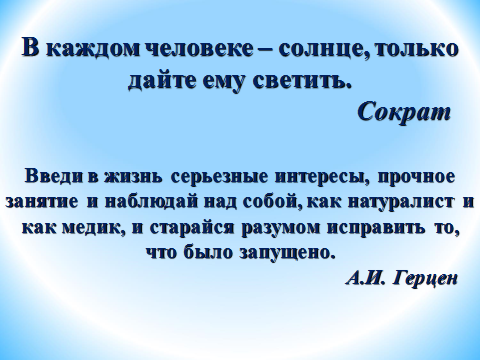 Под культурным многообразием понимается многообразие культурных групп, которые равноправно сосуществуют в человеческом сообществе. В связи с этим принцип толерантности требует терпимого отношения к любому человеку иной этнической, расовой, религиозной, языковой, социальной, сексуальной принадлежности, терпимость к инвалидам и людям, исповедующим иные политические взгляды.Толерантность не означает только признание факта существования "Другого". Толерантность означает возможность "Другого" чувствовать себя комфортно в любом принимающем обществе.Например, толерантность к инвалидам - это не только признание их равенства на основе принципов прав человека, но и создание комфортной среды для существования людей с альтернативными потребностями.Толерантность также не означает принятие любых культурных и социальных групп. Любые политические группы, которые исповедуют ненависть, национальную, расовую, религиозную и иную исключительность не могут быть объектами толерантности.Существует даже лозунг "Никакой толерантности к нетолерантности!".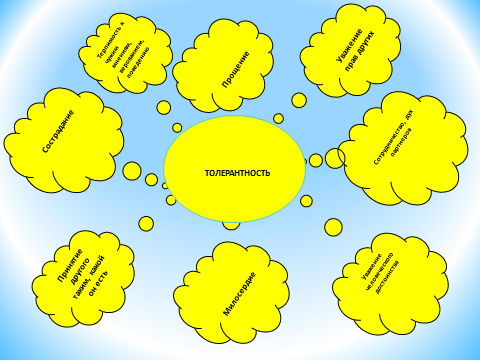 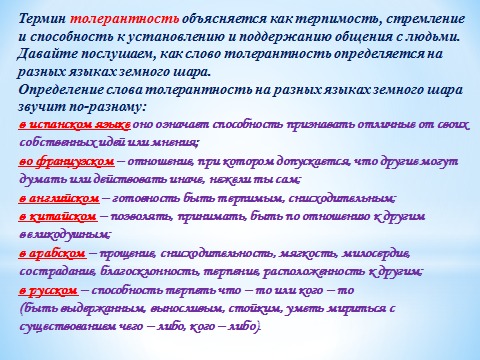 Вопросы к учащимся:Какое из определений вам импонирует более всего?Почему на ваш взгляд, в разных странах определения различны?А что же объединяет эти определения?Какое из определений вам импонирует более всего?Почему на ваш взгляд, в разных странах определения различны?А что же объединяет эти определения?Ребята были включены в беседу и отвечали на вопросы, почему так актуальна толерантность в настоящее время?В заключение  классного часа, вместе с ребятами постарались выработать  правила толерантного общения: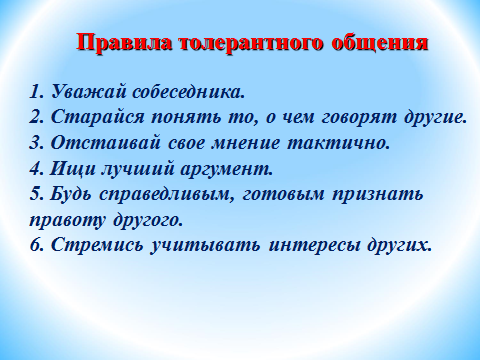 